Publicado en Viena, Austria el 17/04/2018 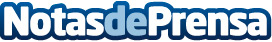 Dianova International asume la Vicepresidencia del Comité de ONG de Viena sobre Drogas (VNGOC)Lucía Goberna, representante de Dianova International ocupará el sillón de la vicepresidencia hasta 2020. La ejecutiva forma parte del renovado Consejo Directivo del VNGOC, entidad que proporciona vínculos entre las ONG y los organismos internacionales que participan en la política, estrategia y control de drogasDatos de contacto:Mario Prieto34679488364Nota de prensa publicada en: https://www.notasdeprensa.es/dianova-international-asume-la-vicepresidencia Categorias: Internacional Sociedad Nombramientos Solidaridad y cooperación http://www.notasdeprensa.es